В профсоюзный уголок                                                         апрель 2024г.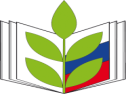 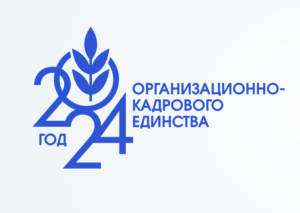 Информационный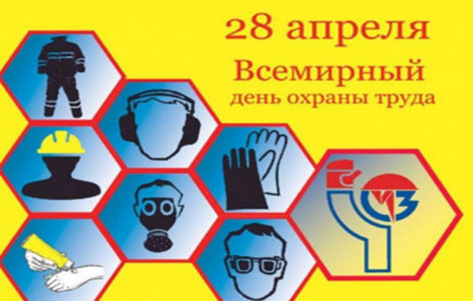 листок№68ДЕНЬ ОХРАНЫ ТРУДА Ежегодно 28 апреля проводится Всемирный день охраны труда. Эта кампания, проводимая на международном уровне, содействует безопасным, здоровым и достойным условиям труда, акцентирует внимание на мерах по предотвращению аварий и травматизма на рабочем месте, используя потенциал трехстороннего подхода и социального диалога. Тема Всемирного дня охраны труда в 2024 году: «Влияние изменения климата на безопасность и гигиену труда».«Изменение климата значительно влияет на условия труда, особенно на безопасность и здоровье работников. Примеры профессиональных рисков, усугубляемых изменением климата, включают тепловой стресс, УФ-излучение, загрязнение воздуха, промышленные аварии, экстремальные погодные явления, рост количества трансмиссивных заболеваний (передаются кровососущими насекомыми и клещами) и усиленное воздействие химических веществ», – отмечает Международная организация труда.         Понимание взаимосвязи между климатом и здоровьем человека является основой для принятия защитных мер. Основными факторами риска, связанными с климатическими изменениями в нашей стране, является рост заболеваемости в результате повышения температуры, опасных погодных явлений, распространение переносчиков инфекционных заболеваний (клещей, комаров).Опасность представляет длительная работа на солнце, которая является причиной каждой третьей смерти от рака кожи. Сохранение жизни и здоровья работников являются основными вопросами охраны труда. Согласованный и комплексный подход к обеспечению безопасных условий труда должен осуществляться на всех уровнях: государство, работник и работодатель. Благодаря совместной работе всех сторон трудовых отношений, благодаря повышению правовой грамотности, сознательному отношению каждого к своей собственной безопасности можно сохранить устойчивую тенденцию к снижению производственного травматизма и заболеваемости.Особое внимание необходимо уделить контролю за реализацией Федерального закона от 2 июля 2021 года № 311-ФЗ «О внесении изменений в Трудовой кодекс Российской Федерации» и выполнению требований подзаконных нормативных правовых актов по охране труда.В ходе подготовки и проведения Дня охраны труда предлагаемпервичным профсоюзным организациям провести в апреле 2024 года декады, недели охраны труда.В организациях рекомендуется провести:обучение и проверку знаний требований по охране труда;собрания работников, на которых проанализировать выполнение Соглашения по охране труда;актуализировать страницы по охране труда профсоюзных сайтов, стендов по охране труда;подготовить специальные выпуски наглядной агитации по охране труда;организовать и провести различные квесты, олимпиады, конкурсы и т. д.Надеемся, что мероприятия Дня охраны труда послужат руководством к действиям работодателей и профсоюзных организаций для улучшения условий труда, профилактики травматизма и профзаболеваний не только в этот день, но и в течение всего 2024 года.Рекомендуем разместить информацию о проведении Дня охраны труда на профсоюзных сайтах и сайтах образовательных организаций, сопроводив публикации фотографиями, видео, презентациями и другими материалами.Всемирный день охраны труда – это дополнительная возможность напомнить всем работникам, что каждый человек должен работать, прежде всего, профессионально. А это значит – с соблюдением всех норм и правил безопасности.Предлагаем использовать материал, ранее направленный в образовательные организации.История праздникаВпервые мероприятие, посвящённое охране труда, было проведено профсоюзами и работниками США и Канады в 1989 году. Участники мероприятия почтили память коллег, погибших на рабочем месте. Проблема оказалась актуальной для многих стран. Уже десять лет спустя аналогичные акции прошли по всему миру, в более чем в ста странах.В 2003 году Международная организация труда (МОТ) предложила отмечать этот день официально. Сегодня его отмечают 175 стран, включая Россию.История возникновения охраны труда в РоссииДолгое время в России, как и в других странах, охране труда не уделялось должного внимания. Только при императрице Елизавете Петровне вышел закон, ограничивающий трудовую деятельность по ночам на фабриках и заводах. 
Об охране труда на горнозаводских предприятиях говорил и Михаил Васильевич Ломоносов. В поле его зрения попали и сама организация подземных работ, и меры по их безопасности, и даже одежда рабочих. Ломоносов выступал против работы детей на таких заводах. Но только в 1818 году был принят закон о надзоре за работами, призванный повысить безопасность заводских рабочих. В 1859 году специально созданная комиссия, провела инспекцию ряда промышленных предприятий. Ее результаты были неутешительными: отмечено, что среди рабочих крайне высокий травматизм, а условия их труда опасны. По итогам работы с целью решения этой проблемы появился новый документ - кодекс правил работы. 
В 1882 году был запрещен труд детей, которые не достигли 12 лет, а подросткам с 12 до 15 лет разрешено работать только в дневное время. Появился институт фабричной инспекции, в обязанности которой входил контроль требований безопасности. 
В 1899 году был создан высший орган контроля - Главное по фабричным и горнозаводским делам присутствие. Именно им были утверждены первые санитарные правила, касающиеся работ с опасными веществами - ртутью, свинцом, хромпиком. 
Вредные и опасные производства и профессии были определены на государственном уровне в 1918г.Дополнительный материал к мероприятиям, посвящённым Всемирному дню охраны труда.    Какие мероприятия можно провести в день охраны труда, чтобы было интересно и познавательно-полезно? Понятно, что без положенныхпо закону повторных инструктажей, обучения и проверки знаний, проверок состояния охраны труда и т. д. не обойтись, но можно дополнить формат проведения Дней охраны труда, организуя в этот день занятия по охране труда в виде интересных конкурсов, праздничных мероприятий.Особенностью проведения Дня охраны труда во всех ОУ является работа не только с персоналом, но и с учащимися и воспитанниками учреждений,так как формирование в человеке правильной установки по отношению к своему здоровью, труду и технике безопасности в целом, должно начинаться с самого раннего возраста.Интересные фактыПо статистике МОТ, от несчастных случаев на производстве и профессиональных заболеваний ежедневно в мире умирает 6 тысяч человек, в год – 2,3 миллиона.В РФ для работников, связанных с опасными или вредными условиями труда, предусмотрено повышение оплаты труда, не менее чем на 4%, в сравнении с окладами для работников с аналогичным видом деятельности в нормальных условиях труда. Также такая работа дает право на досрочный выход на пенсию. В законодательстве РФ существует постановление, которое включает 456 профессий, связанных с тяжелым трудом, вредными или опасными условиями.По статистике наиболее частыми причинами производственными происшествий в мире является падение с высоты и работа с движущимися механизмами.В Японии существует термин «кароси», который означает смерть от переработки. К главным причинам кароси относят инфаркты, инсульты, суициды на фоне стресса. К этому приводят добровольные неоплачиваемые переработки. Чтобы уменьшить число таких случаев, многие компании рассылают сотрудникам напоминания об окончании рабочего дня, а в некоторых офисах работников принудительно заставляют покидать рабочие места после официального завершения трудового дня.·         Появление первой европейской каски связывают с писателем Францем Кафкой. Он работал в страховой компании и стал свидетелем трагедий на работе.·         Знаменитый художник Винсент Ван Гог в свое время был отстранен от должности проповедника из-за защиты прав шахтеров. Он не только читал Евангелие, посещал больных и учил детей, но и обращался к дирекции шахт с ходатайством об улучшении условий их труда.·         Фотограф РоккоМорабито получил в 1968 году Пулитцеровскую премию за снимок «Поцелуй жизни». На нем американский электрик делает искусственное дыхание своему товарищу, у которого остановилось сердце.·         Савва Морозов был мастером социальной политики на производстве. Ему удалось снизить уровень пьянства среди своих рабочих с помощью театра, образовательных лекций, библиотеки и футбольной команды.·         Использовать оранжевые куртки в качестве спецодежды для дорожных работ предложил автор «Черного квадрата» Казимир Малевич.·         Ученый-энциклопедист Михаил Ломоносов интересовался и вопросами охраны труда. Именно он ввел понятие вентиляции и сконструировал вентиляционные установки в шахтах.Вариантов проведения мероприятий, проверки знаний норм охраны труда множество!Думаем, придумываем, творим!